DFNE 22–XXXX                                                               TitleAuthor1, A.B.Organization 1, City, State, CountryAuthor2, C.D. and Author3, E.F.Organization 2, City, State, CountryAuthor4, G.H.Organization 3, City, State, CountryCopyright © 2022 DFNE, ARMAThis paper was prepared for presentation at the 3rd International Discrete Fracture Network Engineering Conference held in Santa Fe, New Mexico, USA, June 29-July 1, 2022. This paper was selected for presentation at the symposium by the DFNE Technical Program Committee based on a technical and critical review of the paper by a minimum of two technical reviewers. The material, as presented, does not necessarily reflect any position of ARMA, its officers, or members. Electronic reproduction, distribution, or storage of any part of this paper for commercial purposes without the written consent of ARMA/DFNE is prohibited. Permission to reproduce in print is restricted to an abstract of not more than 200 words; illustrations may not be copied. The abstract must contain conspicuous acknowledgement of where and by whom the paper was presented.  ABSTRACT: The abstract should be brief – one paragraph between 150 to 200 words. It must clearly describe the most important contributions of the work. The abstract must be typeset in 10 pt Times New Roman font. SUBMISSION and Template detailsPapers should be submitted in .pdf format following this template.  Submission, review, and revision deadlines can be found at www.DFNE2022.org Full delegate registration by at least one of the authors must be received – papers for which no delegate payment has been received will not be included in the program or the proceedings. Place your abstract/paper control number at the top of the header as follows:DFNE 22-Control number of abstract/paperYour paper control number is the 2, 3 or 4 ID number assigned to your abstract/paper.Please submit your paper electronically through the proper link for the topic area found at the 3rd International Discrete Fracture Network Engineering Conference (DFNE 2022) website. This template is provided as a pre-formatted Word file, but other word processing software can be used by following the styles in this file. All the major components of a paper (headings, table and figure captions, reference text, etc.) are implemented as styles in this file. To view the styles in the file, right-click any toolbar and then select the Format toolbar from the ensuing shortcut menu. You can view the different styles by clicking the drop-down button beside the style box.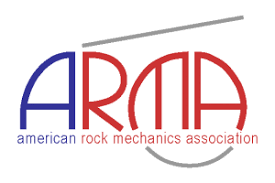 If the styles box is not visible on your Format toolbar, you can display it using the following means:Right-click on any toolbarSelect the Customize option at the bottom of the ensuing shortcut menuSelect the Commands tabSelect the Format option under the Categories sectionSelect the style box and click the Close buttonWhile bold typeface has been used in this template example to denote emphasis for critical instructions, bold should not be used in a final submission.Authors are encouraged to pay particular attention to the quality of English in the submitted paper, especially if English is not their first language. Failure to do so may jeopardize acceptance of the paper.main textThe main text in the paper should be typeset in 11 pt Times New Roman font with single-line spacing. Text should be full justified.The text of the paper should cover an area that has a width of 8 inches (203.2 mm) and height of 11 inches (279.4 mm). Each column must have an exact width of 3.5 inches (89 mm) and your two columns must be separated by a space of 0.3 inches (7.6 mm).Use SI units in the text. You may add the corresponding imperial units in parentheses if you so desire. Please insert a space between numbers and their units (24 m, not 24m). As an example you may write the following: the width of the opening was 15 m (16.4 yd). To avoid possible misreading, use the following notations for numbers:Write 1.7 instead of 1,71700 instead of 1,700For numbers with four or more digits use commas, e.g. 17,000 instead of 17000.Because the papers will be published electronically rather than paper hardcopy, there is no page limit; however, papers that are six to ten pages in length are customary for this type of symposium.Major headingsMajor headings should be typeset in 12 pt Times New Roman capitalized font. Using this template file, major headings can be formatted with the Level1Heading style.Sub-HeadingsSub-headings should be typeset in 12 pt Times New Roman italics, with the first letter of every important word capitalized. Sub-headings can be formatted using the Level2Heading style in this file.NumberingAll sections and sub-sections must be numbered in Arabic numerals.ListsYou may list items in your paper using either bullets:Item No. 1Item No. 2Or Roman numerals:Item No. 1Item No. 2Lists within a list can be numbered with lowercase Roman lettersItem No. 2EquationsEquations displayed in your paper should be numbered sequentially, with an equation centered in the middle of a column, and its number set flush to the right edge of the column and enclosed in parentheses as shown below:                                   (1)                             (2)In the text of the paper, equations may be abbreviated in forms such as “Eq. (1).” FiguresThe term “figure” denotes graphical representations including charts, graphs, drawings, photographs, etc. Figures must be inserted as close as possible to their first reference. Figures must be numbered consecutively and must have descriptive titles placed just below them. Figure captions must be typeset in 10 pt Times New Roman.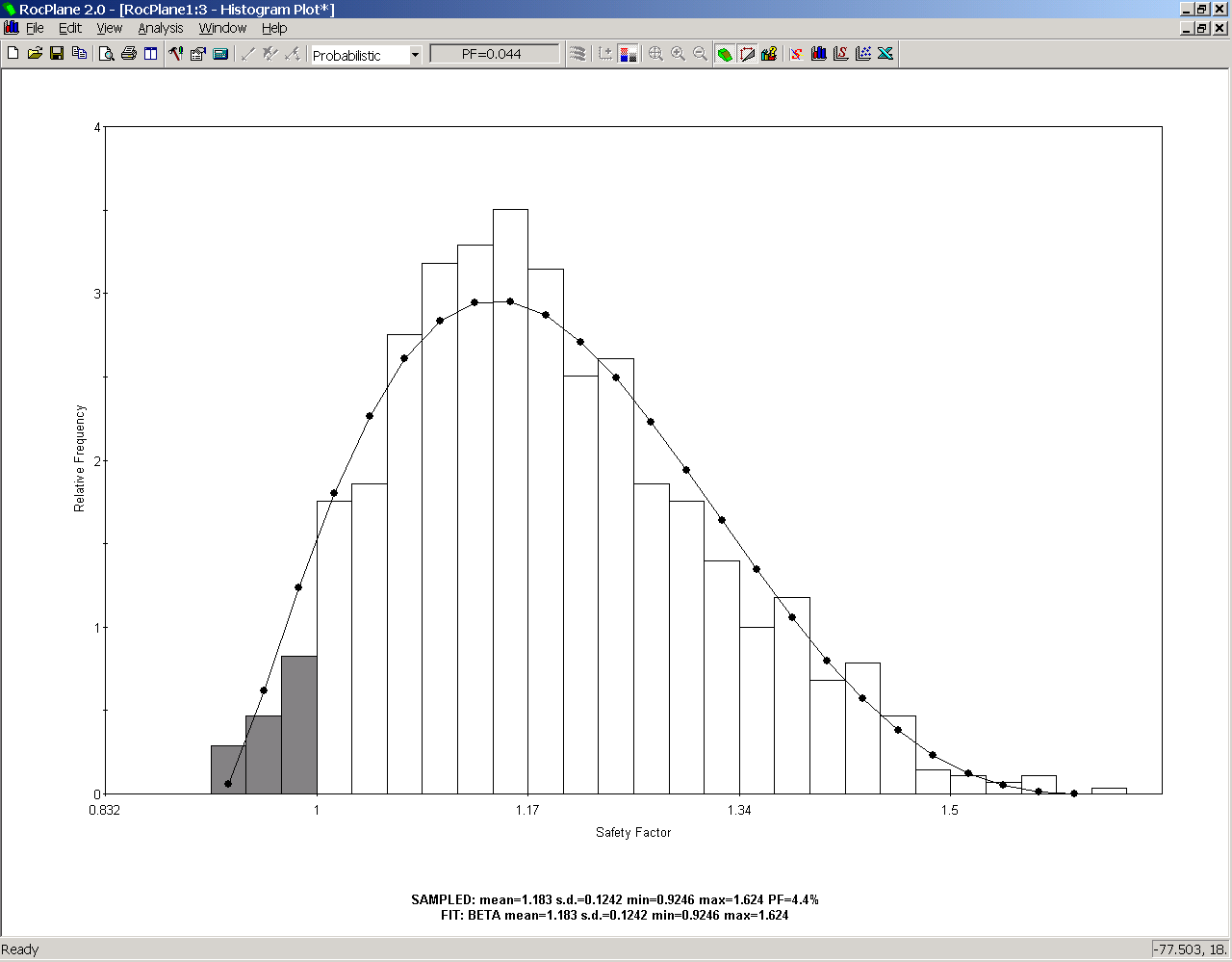 Fig. 1. Probability of failure of the sample wedge.If photographs are being inserted, color or black and white is acceptable. Large figures or tables may straddle both columns.tablesIn the text, tables must be inserted as close to the first point of reference as possible. Please leave some space above and below the table. Tables must be numbered sequentially in the text with Arabic numerals. Captions must be centered above tables. Tables and table captions must be typeset in 10 pt Times New Roman font. Table 1. Sample tables with valuesReferencesLiterature references must be cited in the text in theformat: Name, year. Example: Smith, 2015. If there are two authors the format is: Name 1 and Name 2, year. Example: Smith and Miller, 2015. If there are more than two authors the format is: Name et al., year Example Smith et al., 2015.In the text the citations can be as follows:As discussed by Smith, 2015Or: This fact has been mentioned in the past (Smith, 2015)In the list of references, the citations are listed in alphabetical order. References must be in 10 pt. Times New Roman.Examples of Reference Citations: Please note that the first author’s name is given in reverse order (last name, initials) while the names of the other authors are given in normal order.Reference to a journal article:Hazzard, J.F., R.P. Young, and S.C. Maxwell. 2000. Micromechanical modeling of cracking and failure in brittle rocks. J. Geophys. Res. 105: 16,683–16,697.Reference to a book (monograph):Crouch, S.L. and A.M. Starfield. 1983. Boundary element methods in solid mechanics. 1st ed. London: George Allen & Unwin.Reference to a chapter in a book:Fandell, C.N., L. Guest, H.M. Smith, and Z.H. Taylor. 1976. Achieving purity in your sampling techniques. In Geotechnical Engineering Practices, ed. J. Schwartz, 23–67.Reference to a published paper in proceedings:Vijaykumar, S., J.H. Curran, and T.E. Yacoub. 2001. Node-centric displacement discontinuity method for plane elasticity problems. In Proceedings of the Tenth International Conference on Computer Methods and Advances in Geomechanics, Tucson, 7 – 12 January 2001, eds. C.S. Desai et al, 163–168. Rotterdam: Balkema.1235786410710051131256161176